Annabelle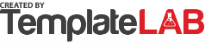 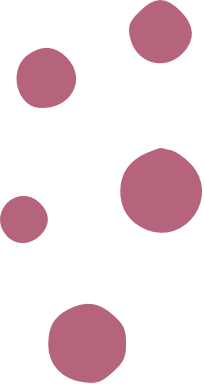 McKinney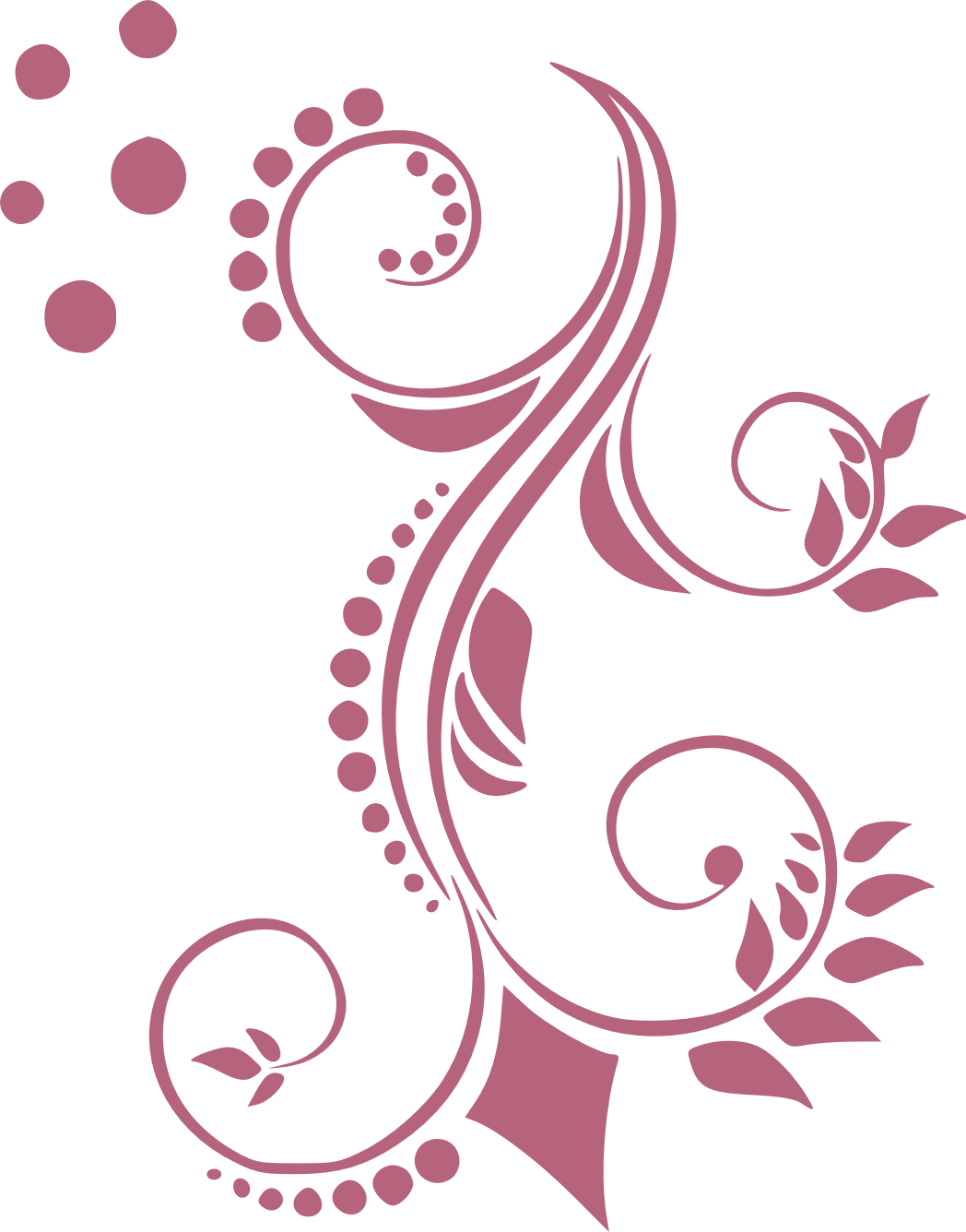 HOURLY
DAILY SCHEDULEHOURLY
DAILY SCHEDULE6:00 AMHOURLY
DAILY SCHEDULEWake up & eat breakfast.Wake up & eat breakfast.HOURLY
DAILY SCHEDULEHOURLY
DAILY SCHEDULEHOURLY
DAILY SCHEDULE7:00 AMHOURLY
DAILY SCHEDULEExercise. Aerobic and running.Exercise. Aerobic and running.HOURLY
DAILY SCHEDULEHOURLY
DAILY SCHEDULEHOURLY
DAILY SCHEDULE8:00 AMHOURLY
DAILY SCHEDULECommute. On average it takes 45minutes.Commute. On average it takes 45minutes.HOURLY
DAILY SCHEDULEHOURLY
DAILY SCHEDULEHOURLY
DAILY SCHEDULE9:00 AMHOURLY
DAILY SCHEDULEPrioritize activities at work. Answer emails from yesterday.Prioritize activities at work. Answer emails from yesterday.HOURLY
DAILY SCHEDULEHOURLY
DAILY SCHEDULEHOURLY
DAILY SCHEDULE10:00 AMHOURLY
DAILY SCHEDULEMorning focus - create five design options for Mrs. Brown.Morning focus - create five design options for Mrs. Brown.HOURLY
DAILY SCHEDULEHOURLY
DAILY SCHEDULEHOURLY
DAILY SCHEDULE11:00 AMHOURLY
DAILY SCHEDULECoffee break with cookies.Coffee break with cookies.HOURLY
DAILY SCHEDULEHOURLY
DAILY SCHEDULEHOURLY
DAILY SCHEDULE12:00 PMHOURLY
DAILY SCHEDULEScheduled interview with Marco.Scheduled interview with Marco.HOURLY
DAILY SCHEDULEHOURLY
DAILY SCHEDULEHOURLY
DAILY SCHEDULE1:00 PMHOURLY
DAILY SCHEDULEAdministrative work.Administrative work.HOURLY
DAILY SCHEDULEHOURLY
DAILY SCHEDULEHOURLY
DAILY SCHEDULE2:00 PMHOURLY
DAILY SCHEDULELaunch break.Launch break.HOURLY
DAILY SCHEDULEHOURLY
DAILY SCHEDULEHOURLY
DAILY SCHEDULE3:00 PMHOURLY
DAILY SCHEDULESession #4 with investors from Brooklyn.Session #4 with investors from Brooklyn.HOURLY
DAILY SCHEDULEHOURLY
DAILY SCHEDULEHOURLY
DAILY SCHEDULE4:00 PMHOURLY
DAILY SCHEDULEBrainstorming with marketing teamBrainstorming with marketing teamHOURLY
DAILY SCHEDULEHOURLY
DAILY SCHEDULEHOURLY
DAILY SCHEDULE5:00 PMHOURLY
DAILY SCHEDULECommute.Commute.HOURLY
DAILY SCHEDULE6:00 PM2152 Sunrise AvenueVisit Maria & Pit.Visit Maria & Pit.Colorado, FG 254477:00 PMGo to grocery store and prepare dinnerGo to grocery store and prepare dinner8:00 PMEat dinner.Eat dinner.9:00 PMMovies.Movies.10:00 PM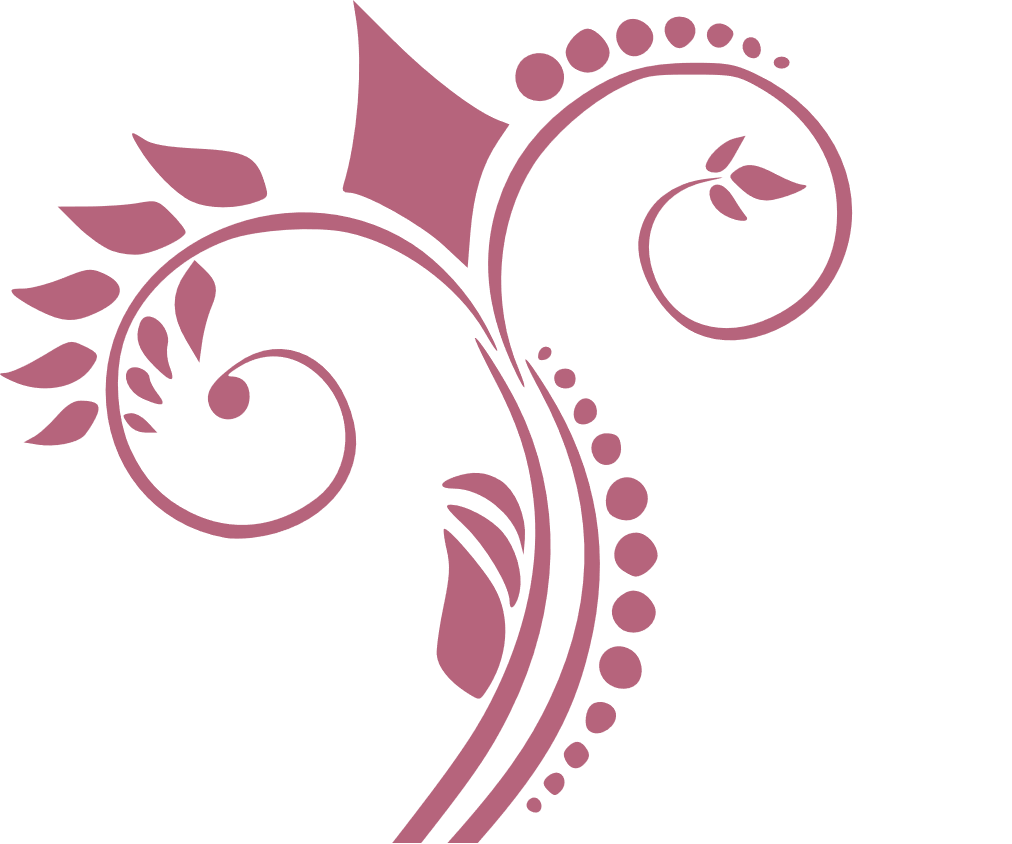 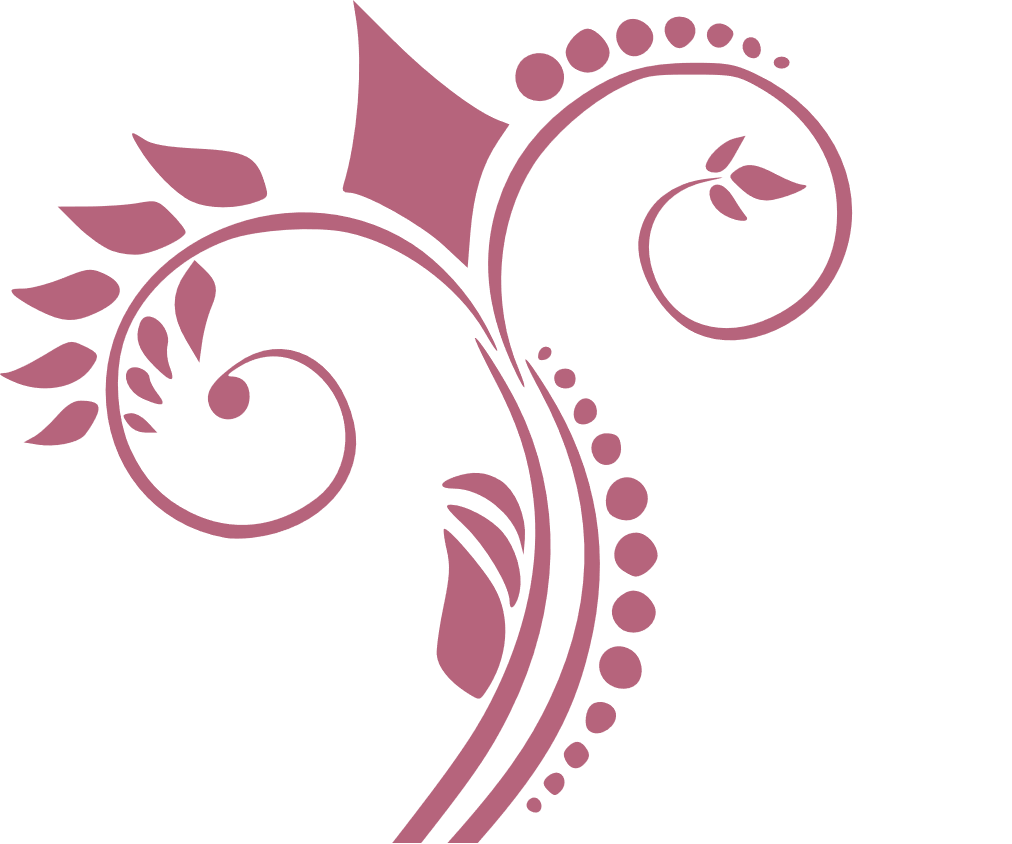 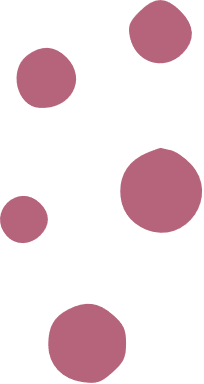 Go to sleep.Go to sleep. © TemplateLab.com © TemplateLab.com